Level 1 Essential Skills Wales inApplication of Number (3768)Candidate logbook500/7619/X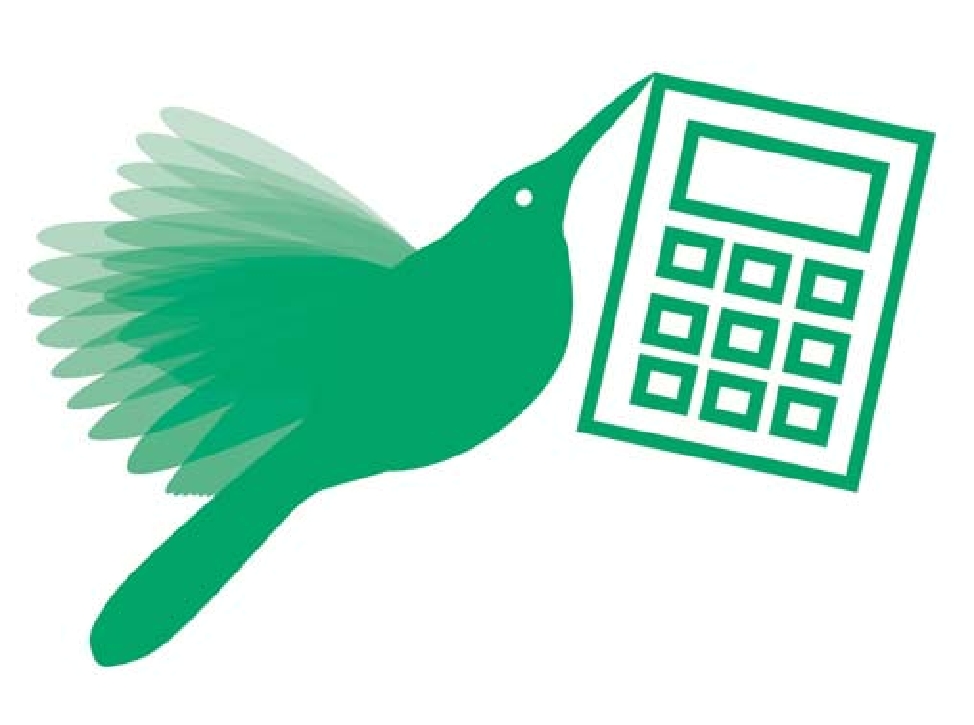 www.cityandguilds.com September 2010 Version 1.1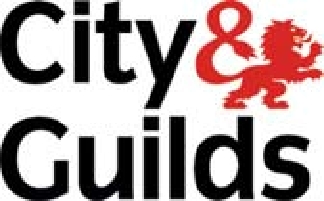 Your name:City & Guilds enrolment number:Unique Learner Number (ULN):Date of registration for 3768:Date portfolio started:Date portfolio completed:Assessor’s name:	Internal verifier’s name:1      How do I use this logbook?This logbook will help you work towards Level 1 Essential Skills Wales in Application of Number. It contains:an evidence record form detailing the evidence you must provide to complete this qualification. You should use this to record and organise your evidence. a skills checklist containing all of the skills you need to have in order to show that you are competent. You can use this to help show how you have learnt and gained confidence in these skills. The evidence and skills requirements for ESW are set out in full in the DCELLS document ‘Essential Skills Wales’. This can be downloaded from  www.cityandguilds.com/esw. Your assessor/tutor will also be able to explain to you in more detail what you need to do.About ESWThe Essential Skills Wales (ESW) qualifications are designed to help you develop and demonstrate the skills needed to make the most of your learning, work and life.This qualification will help you improve your number skills. You will be required to demonstrate your skills in:understanding numerical data carrying out calculations interpreting results and presenting findings in order to tackle problems or tasks that you meet in education, training, work and social roles.About City & GuildsCity & Guilds is your awarding organisation for Essential Skills Wales. City & Guilds is the UK’s leading awarding body for vocational qualifications. You may also be working towards other City & Guilds qualifications at the same time as completing ESW and in some cases you may be able to use work completed for those qualifications towards your ESW portfolio.Information about City & Guilds and our qualifications is available on our website  www.cityandguilds.com.2	Level 1 Essential Skills Wales in Application of Number (3768)2      Level 1 Essential Skills Wales in Application of Number2.1   Evidence recordYour portfolio must include all of the following. Please use this sheet to record what your evidence is and where it can be found. The Declarations on the following page must be completed.Level 1 Essential Skills Wales in Application of Number (3768)	32      Level 1 Essential Skills Wales in Application of Number2.2   DeclarationsThe candidate and assessor declarations below must be completed in all cases.Candidate name:Candidate declaration:I confirm that the evidence produced for this portfolio is entirely my own work.Candidate signature:	Date:For centre staff and City & Guilds’ use onlyAssessor declaration:I confirm that the candidate has met / not met (as applicable) all of the evidence requirements for this Essential Skills Wales qualification. Assessment is valid, authentic, reliable, current and sufficient.Assessor signature:	Date:Internal verifier declaration:(if sampled)I confirm that the candidate has met / not met (as applicable) all of the evidence requirements for this Essential Skills Wales qualification. I have internally verified this work.Internal verifier signature:	Date:External verifier declaration:(if sampled)I confirm that the candidate has met / not met (as applicable) all of the evidence requirements for this Essential Skills Wales qualification. I have externally verified this work.External verifier signature:	Date:4	Level 1 Essential Skills Wales in Application of Number (3768)2      Level 1 Essential Skills Wales in Application of Number2.3   Skills checklistThis checklist is designed to help you show you have learnt all of the skills needed for this qualification. Unlike the Evidence record, this list is not a formal part of your assessment although you and your assessor/tutor should be confident that you can do all of these things by the time you complete your portfolio.Level 1 Essential Skills Wales in Application of Number (3768)	56	Level 1 Essential Skills Wales in Application of Number (3768)Level 1 Essential Skills Wales in Application of Number (3768)	7Published by City & Guilds 1 Giltspur StreetLondon EC1A 9DDT +44 (0)844 543 0033 F +44 (0)20 7294 2413www.cityandguilds.comCity & Guilds is a registered charity established to promote education and trainingWW-11-3768PDF to WordStandardStandardDescription ofLocation/Confirmed met and dateevidence presentedreference(assessor use only)N1.1.1N1.1.1>=1 problem describedUnderstand and describe at leastUnderstand and describe at least________________________one given practical problem or taskone given practical problem or task________________________one given practical problem or taskone given practical problem or taskthat involves a range of numericalthat involves a range of numerical________________________data and information.data and information.________________________data and information.data and information.N1.1.2N1.1.2contributed to decidingAgree with an appropriate personAgree with an appropriate personhow to tacklehow you will tackle it.how you will tackle it.________________________________________________________________________N1.1.3N1.1.3relevant data/infoObtain relevant numerical data andObtain relevant numerical data andobtained from >1information from at least twoinformation from at least twosourcesources to meet the purpose ofsources to meet the purpose ofincludes >=1 of table/your task.your task.chart/graph/diagramYour sources must include at leastYour sources must include at leastchart/graph/diagramYour sources must include at leastYour sources must include at least________________________one of a table, a chart, a graph, orone of a table, a chart, a graph, or________________________one of a table, a chart, a graph, orone of a table, a chart, a graph, ora diagram.a diagram.________________________N1.2.1N1.2.1>1 method used to getUse appropriate methods to getUse appropriate methods to getresults neededthe results you need and describethe results you need and describemethods and purposethe methods you have used.the methods you have used.methods and purposethe methods you have used.the methods you have used.describeddescribed________________________________________________N1.2.2N1.2.2relevant data/info fromUse the data and information youUse the data and information youN1.1 usedhave obtained to carry outhave obtained to carry outamounts or sizescalculations relevant to your taskcalculations relevant to your taskamounts or sizescalculations relevant to your taskcalculations relevant to your taskscales or proportionsto do with:to do with:scales or proportionsto do with:to do with:handling statisticsa)amounts or sizeshandling statisticsa)amounts or sizeschecked methods/calcsb)scales or proportionchecked methods/calcsb)scales or proportionresults chked for sensec)handling statistics.results chked for sensec)handling statistics.________________________________________________________________________N1.3.1N1.3.1findings presentedPresent your findings using charts,Present your findings using charts,using choice of >1 ofgraphs or diagrams.graphs or diagrams.chart/graph/diagramincludes >=1 diagramaccuracy checked________________________________________________N1.3.2N1.3.2results describedDescribe what your results tell youDescribe what your results tell youpurpose explainedand explain how they meet theand explain how they meet thepurpose explainedand explain how they meet theand explain how they meet the________________________purpose of your task.purpose of your task.________________________purpose of your task.purpose of your task.________________________________________________In order to show you are competent,In order to show you are competent,Tick ifFurther guidanceFurther guidanceyou need to know how to:you need to know how to:youcana)check with an appropriate personCheckCheckthat you understand the problem orYou must be able to show that you understand theYou must be able to show that you understand thetask…problem or task that you have been given (eg byproblem or task that you have been given (eg bya)…and agree how you will tackle itrepeating it in your own words and/or asking for morerepeating it in your own words and/or asking for morea)…and agree how you will tackle itdetail).detail).detail).detail).AgreeAgreeYou must be able to discuss and agree with anYou must be able to discuss and agree with anappropriate person how to tackle a problem or task, i.e.appropriate person how to tackle a problem or task, i.e.you will make the decision jointly with a teacher, tutor oryou will make the decision jointly with a teacher, tutor orsupervisor.supervisor.a)read, understand and extractRead, understand, extractRead, understand, extractinformation from tables, diagrams,You must know how to obtain information from:You must know how to obtain information from:charts and simple graphstables, such as a timetable or pricelistb)read and understand numberstables, such as a timetable or pricelistb)read and understand numberscharts, such as a pictogram, pie chart or bar chartpresented in different ways,charts, such as a pictogram, pie chart or bar chartpresented in different ways,(eg to identify the number of items sold on a givenincluding large numbers in figures or(eg to identify the number of items sold on a givenincluding large numbers in figures orday, the sales for a week or the day with the mostwords, simple fractions, decimals,sales)percentages, ratios and negativesingle line graphs (eg to identify the temperature atnumberssingle line graphs (eg to identify the temperature atnumbersgiven times of day, or the time of day when thec)collect and record data fromgiven times of day, or the time of day when thec)collect and record data fromtemperature was highest or lowest) diagrams, suchaccurate observationsas a simple map, workshop drawing or plan using ad)read scales on familiar measuringscale such as 10mm = 1m.d)read scales on familiar measuringRead and understand numbersRead and understand numbersequipment using everyday unitsRead and understand numbersRead and understand numberse)use scales on diagrams to find andYou must know how to deal with numbers presented inYou must know how to deal with numbers presented ine)use scales on diagrams to find anddifferent ways, eg write down spoken numbers such asdifferent ways, eg write down spoken numbers such asinterpret informationdifferent ways, eg write down spoken numbers such asdifferent ways, eg write down spoken numbers such asinterpret information‘one thousand and fifty’, or ‘three-fifths’, recognise‘one thousand and fifty’, or ‘three-fifths’, recognisef)use shape and space to record‘one thousand and fifty’, or ‘three-fifths’, recognise‘one thousand and fifty’, or ‘three-fifths’, recognisef)use shape and space to recorddecimal fractions, know that one-third is a bit more thandecimal fractions, know that one-third is a bit more thanmeasurements and makedecimal fractions, know that one-third is a bit more thandecimal fractions, know that one-third is a bit more thanmeasurements and make30% or 0.3.30% or 0.3.observations.30% or 0.3.30% or 0.3.observations.Collect, recordCollect, recordCollect, recordCollect, recordYou must know how to read numbers from scales onYou must know how to read numbers from scales onfamiliar measuring equipment (eg from a thermometer,familiar measuring equipment (eg from a thermometer,tape measure, or measuring jug), and how to maketape measure, or measuring jug), and how to makeaccurate observations (eg when carrying out stockaccurate observations (eg when carrying out stockchecks) using everyday units such as minutes,checks) using everyday units such as minutes,millimetres, litres, grams, degrees.millimetres, litres, grams, degrees.You must record measurements and observationsYou must record measurements and observationsaccurately and in a way that is fit for the purpose of youraccurately and in a way that is fit for the purpose of yourtask.task.a)identify and use methods andIdentify methods and calculationsIdentify methods and calculationscalculations that are suitable for yourYou must know how to select the method and calculationYou must know how to select the method and calculationtaskyou need for a task, eg ‘I must multiply these numbers’ oryou need for a task, eg ‘I must multiply these numbers’ or‘I must divide by 100’.‘I must divide by 100’.DescribeDescribeYou must be able to make notes of or talk through yourYou must be able to make notes of or talk through yourmethods and what you did to achieve your purpose.methods and what you did to achieve your purpose.a)work to the levels of accuracy youCarry out calculationsCarry out calculationshave been givenApplication of Number requires you to show that you canApplication of Number requires you to show that you canb)add and subtract, with wholecarry out a number of different types of calculationscarry out a number of different types of calculationsb)add and subtract, with whole(amounts or sizes; scales or proportion; handling(amounts or sizes; scales or proportion; handlingnumbers and simple decimals with(amounts or sizes; scales or proportion; handling(amounts or sizes; scales or proportion; handlingnumbers and simple decimals withstatistics). ‘Amounts or sizes’ is a single category. ‘Scalesstatistics). ‘Amounts or sizes’ is a single category. ‘Scalesand without a calculatorstatistics). ‘Amounts or sizes’ is a single category. ‘Scalesstatistics). ‘Amounts or sizes’ is a single category. ‘Scalesand without a calculatoror proportion’ is another single category. From each ofor proportion’ is another single category. From each ofc)multiply and divide a simple decimalor proportion’ is another single category. From each ofor proportion’ is another single category. From each ofc)multiply and divide a simple decimalthese categories, you must present at least one examplethese categories, you must present at least one exampleby a whole number, with and withoutthese categories, you must present at least one examplethese categories, you must present at least one exampleby a whole number, with and withoutas evidence.as evidence.a calculatoras evidence.as evidence.a calculatorYou must be able to carry out calculations both with andYou must be able to carry out calculations both with andYou must be able to carry out calculations both with andYou must be able to carry out calculations both with andIn order to show you are competent,In order to show you are competent,In order to show you are competent,Tick ifFurther guidanceFurther guidanceFurther guidanceyou need to know how to:you need to know how to:you need to know how to:youcand)recall multiplication facts to 10 x 10recall multiplication facts to 10 x 10without a calculator.without a calculator.without a calculator.and make connections with divisionand make connections with divisiona)  Amounts or sizesa)  Amounts or sizesa)  Amounts or sizesfactsfactsYou must know how to:You must know how to:You must know how to:e)understand and find simple fractionsunderstand and find simple fractionscarry out calculations using:carry out calculations using:and percentagesand percentages−   simple decimals – in the context of everyday−   simple decimals – in the context of everydayf)recognise equivalencies betweenrecognise equivalencies between−   simple decimals – in the context of everyday−   simple decimals – in the context of everydayf)recognise equivalencies betweenrecognise equivalencies betweentasks such as dealing with money, or measuringcommon fractions, percentages andcommon fractions, percentages andusing metric units, eg how to multiply and dividedecimals, and use these to finddecimals, and use these to finddecimals by 10, 100 and 1000, with and withoutproportions of whole numbers add,proportions of whole numbers add,a calculatorsubtract, multiply, divide and recordsubtract, multiply, divide and record−   simple fractions and percentages – how to find−   simple fractions and percentages – how to findsums of moneysums of moneyparts, such as two-thirds or three-quarters, ofg)read, measure and record time inread, measure and record time inwhole number amounts or` measurements, andg)read, measure and record time inread, measure and record time infind percentages, including how to work outcommon date and time formatscommon date and time formatsfind percentages, including how to work outcommon date and time formatscommon date and time formatsincreases in amounts (eg a 10% rise in cost) andh)choose and use appropriate unitschoose and use appropriate unitsincreases in amounts (eg a 10% rise in cost) andh)choose and use appropriate unitschoose and use appropriate unitsdecreases in amounts (eg a 20% discount)and instruments to estimate, read,and instruments to estimate, read,decreases in amounts (eg a 20% discount)and instruments to estimate, read,and instruments to estimate, read,−areas and volumes – eg how to find ameasure and compare length,measure and compare length,−areas and volumes – eg how to find ameasure and compare length,measure and compare length,rectangular area in m2 or the volume of a box inweight, capacity, time andweight, capacity, time andrectangular area in m2 or the volume of a box inweight, capacity, time andweight, capacity, time andcm3temperaturetemperaturecm3temperaturetemperatureconvert within a system, eg convert 70 minutes to 1convert within a system, eg convert 70 minutes to 1i)calculate within a system by:calculate within a system by:convert within a system, eg convert 70 minutes to 1convert within a system, eg convert 70 minutes to 1i)calculate within a system by:calculate within a system by:hour 10 minutes, 0.36 metres to 360mm, 0.6 hourshour 10 minutes, 0.36 metres to 360mm, 0.6 hours−adding and subtracting commonhour 10 minutes, 0.36 metres to 360mm, 0.6 hourshour 10 minutes, 0.36 metres to 360mm, 0.6 hours−adding and subtracting commonto 36 minutes.to 36 minutes.units of measureto 36 minutes.to 36 minutes.−units of measureb) Scales or proportionb) Scales or proportionb) Scales or proportion−converting units of measure inb) Scales or proportionb) Scales or proportionb) Scales or proportion−converting units of measure inYou must know how to use simple scales onYou must know how to use simple scales onthe systemYou must know how to use simple scales onYou must know how to use simple scales onthe systemdiagrams to work out actual measurements.diagrams to work out actual measurements.j)work out different properties of awork out different properties of adiagrams to work out actual measurements.diagrams to work out actual measurements.j)work out different properties of awork out different properties of aWhen working with proportions, you must know howWhen working with proportions, you must know howj)work out different properties of awork out different properties of aWhen working with proportions, you must know howWhen working with proportions, you must know howvariety of shapes, includingvariety of shapes, includingWhen working with proportions, you must know howWhen working with proportions, you must know howvariety of shapes, includingvariety of shapes, includingto increase and reduce whole-number amountsto increase and reduce whole-number amountsperimeters, areas and volumesperimeters, areas and volumesto increase and reduce whole-number amountsto increase and reduce whole-number amountsperimeters, areas and volumesperimeters, areas and volumesusing ratio and direct proportion, eg scale upusing ratio and direct proportion, eg scale upk)draw 2-D shapes in differentdraw 2-D shapes in differentusing ratio and direct proportion, eg scale upusing ratio and direct proportion, eg scale upk)draw 2-D shapes in differentdraw 2-D shapes in differentamounts of food for three times the number ofamounts of food for three times the number ofk)draw 2-D shapes in differentdraw 2-D shapes in differentamounts of food for three times the number ofamounts of food for three times the number oforientations using gridsorientations using gridsamounts of food for three times the number ofamounts of food for three times the number oforientations using gridsorientations using gridspeople or put items in two piles, one with twice aspeople or put items in two piles, one with twice asl)use ratios and proportionuse ratios and proportionpeople or put items in two piles, one with twice aspeople or put items in two piles, one with twice asl)use ratios and proportionuse ratios and proportionmany items as the other.many items as the other.l)use ratios and proportionuse ratios and proportionmany items as the other.many items as the other.m)use probability to show (usinguse probability to show (usingmany items as the other.many items as the other.m)use probability to show (usinguse probability to show (usingc)  Handling statisticsc)  Handling statisticsc)  Handling statisticsm)use probability to show (usinguse probability to show (usingc)  Handling statisticsc)  Handling statisticsc)  Handling statisticsfractions, decimals and percentages)fractions, decimals and percentages)c)  Handling statisticsc)  Handling statisticsc)  Handling statisticsfractions, decimals and percentages)fractions, decimals and percentages)You must know how to calculate the range and the meanYou must know how to calculate the range and the meanYou must know how to calculate the range and the meanthat some events are more likely tothat some events are more likely toYou must know how to calculate the range and the meanYou must know how to calculate the range and the meanYou must know how to calculate the range and the meanthat some events are more likely tothat some events are more likely toof a group of up to 10 numbers.of a group of up to 10 numbers.of a group of up to 10 numbers.occur than othersoccur than othersof a group of up to 10 numbers.of a group of up to 10 numbers.of a group of up to 10 numbers.occur than othersoccur than othersLevels of accuracyLevels of accuracyLevels of accuracyn)find the average (mean) of up to 10find the average (mean) of up to 10Levels of accuracyLevels of accuracyLevels of accuracyn)find the average (mean) of up to 10find the average (mean) of up to 10You must know how to work to levels of accuracy givenYou must know how to work to levels of accuracy givenYou must know how to work to levels of accuracy givenn)find the average (mean) of up to 10find the average (mean) of up to 10You must know how to work to levels of accuracy givenYou must know how to work to levels of accuracy givenYou must know how to work to levels of accuracy givenitemsitemsYou must know how to work to levels of accuracy givenYou must know how to work to levels of accuracy givenYou must know how to work to levels of accuracy givenitemsitemsby a teacher, tutor or trainer, such as the nearest 10p orby a teacher, tutor or trainer, such as the nearest 10p orby a teacher, tutor or trainer, such as the nearest 10p oro)find the range for up to 10 itemsfind the range for up to 10 itemsby a teacher, tutor or trainer, such as the nearest 10p orby a teacher, tutor or trainer, such as the nearest 10p orby a teacher, tutor or trainer, such as the nearest 10p oro)find the range for up to 10 itemsfind the range for up to 10 itemsnearest hundredth, and to round results.nearest hundredth, and to round results.nearest hundredth, and to round results.o)find the range for up to 10 itemsfind the range for up to 10 itemsnearest hundredth, and to round results.nearest hundredth, and to round results.nearest hundredth, and to round results.p)calculate efficiently using wholecalculate efficiently using wholenearest hundredth, and to round results.nearest hundredth, and to round results.nearest hundredth, and to round results.p)calculate efficiently using wholecalculate efficiently using wholeCheck calculationsCheck calculationsCheck calculationsp)calculate efficiently using wholecalculate efficiently using wholeCheck calculationsCheck calculationsCheck calculationsnumbers, fractions, and decimalsnumbers, fractions, and decimalsCheck calculationsCheck calculationsCheck calculationsnumbers, fractions, and decimalsnumbers, fractions, and decimalsYou must always check the accuracy of your calculations.You must always check the accuracy of your calculations.You must always check the accuracy of your calculations.q)use different ways of checking youruse different ways of checking yourThis is often a mental process and you do not have toThis is often a mental process and you do not have toThis is often a mental process and you do not have toq)use different ways of checking youruse different ways of checking yourThis is often a mental process and you do not have toThis is often a mental process and you do not have toThis is often a mental process and you do not have tomethods and calculationsmethods and calculationsproduce evidence every time you do it. Where there is aproduce evidence every time you do it. Where there is aproduce evidence every time you do it. Where there is amethods and calculationsmethods and calculationsseries of calculations of the same type, you must recordseries of calculations of the same type, you must recordseries of calculations of the same type, you must recordr)identify and correct any errorsidentify and correct any errorsseries of calculations of the same type, you must recordseries of calculations of the same type, you must recordseries of calculations of the same type, you must recordr)identify and correct any errorsidentify and correct any errorsevidence of how you have checked at least the first few ofevidence of how you have checked at least the first few ofevidence of how you have checked at least the first few ofr)identify and correct any errorsidentify and correct any errorsevidence of how you have checked at least the first few ofevidence of how you have checked at least the first few ofevidence of how you have checked at least the first few ofs)check that your results make sense.check that your results make sense.evidence of how you have checked at least the first few ofevidence of how you have checked at least the first few ofevidence of how you have checked at least the first few ofs)check that your results make sense.check that your results make sense.each type. For the remainder, accurate results musteach type. For the remainder, accurate results musteach type. For the remainder, accurate results musts)check that your results make sense.check that your results make sense.each type. For the remainder, accurate results musteach type. For the remainder, accurate results musteach type. For the remainder, accurate results musteach type. For the remainder, accurate results musteach type. For the remainder, accurate results musteach type. For the remainder, accurate results mustconfirm that you have checked effectively.confirm that you have checked effectively.confirm that you have checked effectively.You must be aware of the importance of checking yourYou must be aware of the importance of checking yourYou must be aware of the importance of checking yourresults and be familiar with different methods of carryingresults and be familiar with different methods of carryingresults and be familiar with different methods of carryingout checks.out checks.out checks.Check that results make senseCheck that results make senseCheck that results make senseWhile a calculation may be accurate, it may not ‘makeWhile a calculation may be accurate, it may not ‘makeWhile a calculation may be accurate, it may not ‘makesense’ or be fit for purpose in relation to the problem orsense’ or be fit for purpose in relation to the problem orsense’ or be fit for purpose in relation to the problem ortask that you have tackled. You must check this.task that you have tackled. You must check this.task that you have tackled. You must check this.a)interpret the results of yourinterpret the results of yourChoose, use, presentChoose, use, presentChoose, use, presentcalculationscalculationsYou must be able to identify more than one way toYou must be able to identify more than one way toYou must be able to identify more than one way tob)show how your results relate to yourshow how your results relate to yourpresent your findings, and to choose for yourself whichpresent your findings, and to choose for yourself whichpresent your findings, and to choose for yourself whichb)show how your results relate to yourshow how your results relate to youris/are the most suitable for your purpose, eg as discreteis/are the most suitable for your purpose, eg as discreteis/are the most suitable for your purpose, eg as discreteproblem or taskproblem or taskis/are the most suitable for your purpose, eg as discreteis/are the most suitable for your purpose, eg as discreteis/are the most suitable for your purpose, eg as discreteproblem or taskproblem or taskdata in a bar chart, or in a diagram such as a plan of adata in a bar chart, or in a diagram such as a plan of adata in a bar chart, or in a diagram such as a plan of ac)identify and describe more than oneidentify and describe more than onedata in a bar chart, or in a diagram such as a plan of adata in a bar chart, or in a diagram such as a plan of adata in a bar chart, or in a diagram such as a plan of ac)identify and describe more than oneidentify and describe more than oneroom or piece of equipment. This does not mean that youroom or piece of equipment. This does not mean that youroom or piece of equipment. This does not mean that youappropriate way to present yourappropriate way to present yourroom or piece of equipment. This does not mean that youroom or piece of equipment. This does not mean that youroom or piece of equipment. This does not mean that youappropriate way to present yourappropriate way to present yourhave to present the same finding in two different ways,have to present the same finding in two different ways,have to present the same finding in two different ways,findings to a familiar given audience,findings to a familiar given audience,have to present the same finding in two different ways,have to present the same finding in two different ways,have to present the same finding in two different ways,findings to a familiar given audience,findings to a familiar given audience,but that, in your work as a whole, you must use twobut that, in your work as a whole, you must use twobut that, in your work as a whole, you must use twoincluding using charts or diagramsincluding using charts or diagramsbut that, in your work as a whole, you must use twobut that, in your work as a whole, you must use twobut that, in your work as a whole, you must use twoincluding using charts or diagramsincluding using charts or diagramsdifferent ways of presenting your findings.different ways of presenting your findings.different ways of presenting your findings.d)using the correct units, useusing the correct units, usedifferent ways of presenting your findings.different ways of presenting your findings.different ways of presenting your findings.d)using the correct units, useusing the correct units, useappropriate ways to present yourappropriate ways to present yourfindings, including a chart or graph,findings, including a chart or graph,and a diagramand a diagrame)label your work correctlylabel your work correctlyIn order to show you are competent,Tick ifFurther guidanceyou need to know how to:youcanf)     describe what your results tell youDescribe and explainand explain how they meet theYou must know how to describe what the results of yourpurpose of your task.calculations show in relation to the problem you havetackled, eg show that the results of your calculationssuggest that a proposed solution will not work.